GUÍA DIGITAL N°2Tarea ASIGNATURA: Orientación CURSO:   1° AÑODOCENTE: Maribel Medina RebolledoSEMANA: 06 al 10 de AbrilOBJETIVO DE LA CLASE: Identificar y practicar, en forma guiada, conductas protectoras y de autocuidado en relación a:rutinas de higieneACTIVIDAD:Ahora te toca a ti demostrar tus habilidades…  PAUSA ACTIVATe invito a realizar la siguiente pausa activa que te ayudara a relajar tu cuerpo, fortalecer tu mente para un mejor desempeño y bienestar a la hora de realizar las actividadeshttps://www.youtube.com/watch?v=jaP5YOLXiuk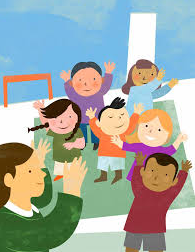 En hoja de block o de cuaderno deberás dividirla en 4 partes en cada una de ellas debes realizar un dibujo que represente conductas protectoras y de autocuidado en relación a rutinas de higiene.